ŠOLA  NA DALJAVO  11. 5. -15. 5. 2020  IME   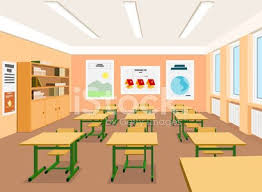 PREDMET/TEMAOPRAVLJENE NALOGE-DA/ NE, DATUMVPRAŠANJA, TEŽAVE, RAZLOGI ZA NEOPRAVLJENE NALOGESAMOOCENAMATEMATIKA-Polmer in premer-prepis v zvezek-nalogi 4. in 5 na strani 66.-Preberi in reši str.67- 69.Reši Brez muje se še čevelj ne obuje na strani 70.*Kdor spi, rib ne ulovi.-Reši  stran 72.SLOVENŠINA- VEJICA-preverjanje znanja-Reši nalogo 2 v DZ str. 59- Reši strani 60-63: križanka, rebusi, dopolnjevanje in ČESA SEM SE NAUČIL?Pavel Golia: Jurček-Preberi in  reši naloge na strani 139.-UTRJEVANJE samostalnika.spol, število DRUŽBAPREVERJANJE ZNANJA-Primerjava pokrajin -turizemOCENJEVANJE ZNANJA-Primerjava pokrajin-kmetijstvoNITProcesi v živih bitjihPreberi in reši na straneh 136 in 137.Pomen vode za živa bitja-Reši Na kratko str. 140. -Prepis (kar je v okvirčku) v zvezek.GLASBA - poslušanje-neandertalska piščal+ŠPORT -Ogled: Zanimivi športi-Ogled: Adrenalinski vodni športiLUM –dopiši samGOSPODINJSTVO–dopiši samANGLEŠcINA- dopiši samIZBIRNI PREDMET–dopiši sam